"ПРОЕКТ МЕЖЕВАНИЯтерритории муниципального образования "Город Архангельск" в границах ул. Колхозной, ул. Проезжей, ул. Портовой и ул. Фестивальной площадью 20,7021 гаВведениеПроект межевания территории в границах ул. Колхозной, ул. Проезжей, ул. Портовой и ул. Фестивальной площадью 20,7021 га, выполнен на основании распоряжения Главы муниципального образования "Город Архангельск" 
от 04.09.2019 № 3018р "О подготовке проекта межевания территории муниципального образования "Город Архангельск" в границах ул. Колхозной, ул. Проезжей, ул. Портовой и ул. Фестивальной площадью 20,7021 га".Проект межевания разработан в соответствии с Градостроительным кодексом Российской Федерации от 29.12.2004 № 190-ФЗ; Земельным кодексом Российской Федерации от 25.10.2001 № 136-ФЗ; СП 42.13330 "Градостроительство. Планировка и застройка городских и сельских поселений. Актуализированная редакция СНиП 2.07.01-89*".В работе учитывалась и анализировалась следующая документация:Генеральный план муниципального образования "Город Архангельск";распоряжение Главы муниципального образования "Город Архангельск" от 04.09.2019 № 3018р "О подготовке проекта межевания территории муниципального образования "Город Архангельск" в границах ул. Колхозной, ул. Проезжей, ул. Портовой и ул. Фестивальной площадью 20,7021 га";Правила землепользования и застройки муниципального образования "Город Архангельск";топографический план масштаба 1:500, выданный департаментом градостроительства Администрации муниципального образования "Город Архангельск";кадастровый план территории от 30.11.2017 №99/2017/38974357, выданный ФГИС ЕГРН на кадастровый квартал 29:22:012305;кадастровый план территории от 18.11.2019 № КУВИ-001/2019-28356787, выданный филиалом ФГБУ "ФКП Росреестра" по Архангельской области 
и Ненецкому автономному округу на кадастровый квартал 29:22:012306;кадастровый план территории от 18.11.2019 № КУВИ-001/2019-28356785, выданный филиалом ФГБУ "ФКП Росреестра" по Архангельской области 
и Ненецкому автономному округу на кадастровый квартал 29:22:012201Проект межевания территорииПри анализе исходной документации выявлено, что проектируемые земельные участки, расположенные в границах ул. Колхозной, ул. Проезжей, ул. Портовой и ул. Фестивальной, будут сформированы в кадастровых кварталах 29:22:012305, 29:22:012306.Территория находится в границах зоне индивидуальных жилых домов 
с приусадебными участками и малоэтажных многоквартирных жилых домов (кодовое обозначение Ж-5).На территории проектирования расположены земельные участки 
с кадастровыми номерами: 29:22:012005:ЗУ:ЗУ1, 29:22:012005:ЗУ2, 29:22:012005:ЗУ3, 29:22:012005:ЗУ4, 29:22:012005:ЗУ5, 29:22:012005:ЗУ6, 29:22:012005:ЗУ7, 29:22:012005:ЗУ8, 29:22:012005:ЗУ9, 29:22:012005:ЗУ10, 29:22:012005:ЗУ11, 29:22:012005:ЗУ12, 29:22:012005:ЗУ13, 29:22:012005:ЗУ14, 29:22:012005:ЗУ15, 29:22:012005:ЗУ16, 29:22:012005:ЗУ17, 29:22:012005:ЗУ18, 29:22:012005:ЗУ19, 29:22:012005:ЗУ20, 29:22:012005:ЗУ21, 29:22:012005:ЗУ22, 29:22:012005:ЗУ23, 29:22:012005:ЗУ24, 29:22:012005:ЗУ25, 29:22:012005:ЗУ26, 29:22:012005:ЗУ27, 29:22:012005:ЗУ28, 29:22:012005:ЗУ29, 29:22:012005:ЗУ30, 29:22:012005:ЗУ31, 29:22:012005:ЗУ 32, 29:22:012005:ЗУ33Характеристики земельных участков приведены в таблице 1.Таблица 1 – Характеристики земельных участковПродолжение таблицы 1Продолжение таблицы 1Продолжение таблицы 1Продолжение таблицы 1Продолжение таблицы 1Продолжение таблицы 1Из земель государственной собственности необходимо сформировать земельный участок 29:22:012305:ЗУ1, расположенный по адресу: Архангельская область, г. Архангельск, Маймаксанский территориальный округ, по ул. Проезжей, площадью 923 кв. м с разрешенным использованием: "общественное управление".Из земель государственной собственности необходимо сформировать земельный участок 29:22:012305:ЗУ2, расположенный по адресу: Архангельская область, г. Архангельск, Маймаксанский территориальный округ, по ул. Проезжей, площадью 6735 кв. м с разрешенным использованием: "земельные участки (территории) общего пользования". Из земель государственной собственности необходимо сформировать земельный участок 29:22:012201:ЗУ3, расположенный по адресу: Архангельская область, г. Архангельск, Маймаксанский территориальный округ, по ул. Проезжей, площадью 2021 кв. м с разрешенным использованием: "земельные участки (территории) общего пользования". Под объектом, расположенным по адресу: Архангельская область, 
г. Архангельск, Маймаксанский территориальный округ, по ул. Проезжей, д. 13, необходимо сформировать земельный участок 29:22:012201:ЗУ4 площадью 3387 кв. м с разрешенным использованием: "малоэтажная многоквартирная жилая застройка".Под объектом, расположенным по адресу: Архангельская область, 
г. Архангельск, Маймаксанский территориальный округ, по ул. Проезжей, д. 12, необходимо сформировать земельный участок 29:22:012305:ЗУ5 площадью 2991 кв. м с разрешенным использованием: "малоэтажная многоквартирная жилая застройка".Под объектом, расположенным по адресу: Архангельская область, 
г. Архангельск, Маймаксанский территориальный округ, по пер. Двинскому, 
д. 8, необходимо сформировать земельный участок 29:22:012305:ЗУ6 площадью 3917 кв. м с разрешенным использованием: "малоэтажная многоквартирная жилая застройка" путем перераспределения земельного участка 29:22:012305:10 и земель государственной собственности.Под объектом, расположенным по адресу: Архангельская область, 
г. Архангельск, Маймаксанский территориальный округ, по ул. Лесоэкспортной, д. 5, необходимо сформировать земельный участок 29:22:012305:ЗУ7 площадью 2253 кв. м с разрешенным использованием: "малоэтажная многоквартирная жилая застройка".Под объектом, расположенным по адресу: Архангельская область, 
г. Архангельск, Маймаксанский территориальный округ, по ул. Проезжей, д. 14, необходимо сформировать земельный участок 29:22:012305:ЗУ8 площадью 2488 кв. м с разрешенным использованием: "малоэтажная многоквартирная жилая застройка".Под объектом, расположенным по адресу: Архангельская область, 
г. Архангельск, Маймаксанский территориальный округ, по ул. Проезжей, д. 15, необходимо сформировать земельный участок 29:22:012201:ЗУ9 площадью 3630 кв. м с разрешенным использованием: "малоэтажная многоквартирная жилая застройка".Под объектом, расположенным по адресу: Архангельская область, 
г. Архангельск, Маймаксанский территориальный округ, по ул. Проезжей, д. 17, необходимо сформировать земельный участок 29:22:012201:ЗУ10 площадью 2040 кв. м с разрешенным использованием: "малоэтажная многоквартирная жилая застройка".Под объектом, расположенным по адресу: Архангельская область,
г. Архангельск, Маймаксанский территориальный округ, по ул. Портовой, д. 2, корп. 1, необходимо сформировать земельный участок 29:22:000000:ЗУ11 площадью 2345 кв. м с разрешенным использованием: "малоэтажная многоквартирная жилая застройка".Под объектом, расположенным по адресу: Архангельская область, 
г. Архангельск, Маймаксанский территориальный округ, по ул. Портовой, д. 2, необходимо сформировать земельный участок 29:22:000000:ЗУ12 площадью 3040 кв. м с разрешенным использованием: "малоэтажная многоквартирная жилая застройка".Под объектом, расположенным по адресу: Архангельская область, 
г. Архангельск, Маймаксанский территориальный округ, по ул. Колхозной, д. 6, 
корп. 1, необходимо сформировать земельный участок 29:22:012305:ЗУ13 площадью 2657 кв. м с разрешенным использованием: "малоэтажная многоквартирная жилая застройка".Под объектом, расположенным по адресу: Архангельская область, 
г. Архангельск, Маймаксанский территориальный округ, по ул. Колхозной, д. 6, 
корп. 2, необходимо сформировать земельный участок 29:22:012305:ЗУ14 площадью 3301 кв. м с разрешенным использованием: "малоэтажная многоквартирная жилая застройка".Под объектом, расположенным по адресу: Архангельская область, 
г. Архангельск, Маймаксанский территориальный округ, по ул. Колхозной, д. 6, 
корп. 3, необходимо сформировать земельный участок 29:22:012305:ЗУ15 площадью 3801 кв. м с разрешенным использованием: "малоэтажная многоквартирная жилая застройка".Под объектом, расположенным по адресу: Архангельская область, 
г. Архангельск, Маймаксанский территориальный округ, по ул. Колхозной, 
д. 11 необходимо сформировать земельный участок 29:22:012305:ЗУ16 площадью 7510 кв. м с разрешенным использованием: "здание дошкольного образовательного учреждения" путем перераспределения земельного участка 29:22:012305:11 и земель государственной собственности.Под объектом, расположенным по адресу: Архангельская область, 
г. Архангельск, Маймаксанский территориальный округ, по ул. Двинской, д. 9, корп. 1, необходимо сформировать земельный участок 29:22:012305:ЗУ17 площадью 5229 кв. м с разрешенным использованием: "малоэтажная многоквартирная жилая застройка".Под объектом, расположенным по адресу: Архангельская область, 
г. Архангельск, Маймаксанский территориальный округ, по ул. Лесоэкспортной, д. 6, необходимо сформировать земельный участок 29:22:012305:ЗУ18 площадью 3658 кв. м с разрешенным использованием: "малоэтажная многоквартирная жилая застройка".Дополнительно необходимо сформировать часть земельного участка 29:22:012305:ЗУ18/чзу1 площадью 156 кв. м для доступа к земельному участку 
с кадастровым номером 29:22:012305:21.Под объектом, расположенным по адресу: Архангельская область, 
г. Архангельск, Маймаксанский территориальный округ, по ул. Проезжей, д. 16, необходимо сформировать земельный участок 29:22:012305:ЗУ19 площадью 3909 кв. м с разрешенным использованием: "малоэтажная многоквартирная жилая застройка".Под объектом, расположенным по адресу: Архангельская область, 
г. Архангельск, Маймаксанский территориальный округ, по ул. Колхозной, д. 13, необходимо сформировать земельный участок 29:22:012305:ЗУ20 площадью
8141 кв. м с разрешенным использованием: "малоэтажная многоквартирная жилая застройка".Под объектом, расположенным по адресу: Архангельская область, 
г. Архангельск, Маймаксанский территориальный округ, по ул. Проезжей, д. 16, корп.1, необходимо сформировать земельный участок 29:22:012305:ЗУ21 площадью 2371 кв. м с разрешенным использованием: "малоэтажная многоквартирная жилая застройка".Под объектом, расположенным по адресу: Архангельская область, 
г. Архангельск, Маймаксанский территориальный округ, по ул. Проезжей, д. 16, 
корп. 3, необходимо сформировать земельный участок 29:22:012305:ЗУ22 площадью 1897 кв. м с разрешенным использованием: "здравоохранение" путем перераспределения земельного участка 29:22:012305:22 и земель государственной собственности.Под объектом, расположенным по адресу: Архангельская область, 
г. Архангельск, Маймаксанский территориальный округ, по ул. Колхозной, 
д. 15, необходимо сформировать земельный участок 29:22:012305:ЗУ23 площадью 3148 кв. м с разрешенным использованием: "малоэтажная многоквартирная жилая застройка".Под объектом, расположенным по адресу: Архангельская область, 
г. Архангельск, Маймаксанский территориальный округ, по ул. Колхозной, 
д. 17, необходимо сформировать земельный участок 29:22:012305:ЗУ24 площадью 3099 кв. м с разрешенным использованием: "малоэтажная многоквартирная жилая застройка".Под объектом, расположенным по адресу: Архангельская область, 
г. Архангельск, Маймаксанский территориальный округ, по ул. Проезжей, д. 27, корп. 1, необходимо сформировать земельный участок 29:22:012305:ЗУ25 площадью 4237 кв. м с разрешенным использованием: "малоэтажная многоквартирная жилая застройка".Под объектом, расположенным по адресу: Архангельская область, 
г. Архангельск, Маймаксанский территориальный округ, по ул. Проезжей, д. 22, корп. 1, необходимо сформировать земельный участок 29:22:012305:ЗУ26 площадью 1910 кв. м с разрешенным использованием: "малоэтажная многоквартирная жилая застройка".Под объектом, расположенным по адресу: Архангельская область, 
г. Архангельск, Маймаксанский территориальный округ, по ул. Проезжей, д. 23, корп. 3, необходимо сформировать земельный участок 29:22:012305:ЗУ27 площадью 2266 кв. м с разрешенным использованием: "эксплуатация общежития" путем перераспределения земельного участка 29:22:012305:12 и земель государственной собственности.Под объектом, расположенным по адресу: Архангельская область, 
г. Архангельск, Маймаксанский территориальный округ, по ул. Проезжей, д. 16, 
корп. 2, строение 1, необходимо сформировать земельный участок 29:22:012305:ЗУ28 площадью 10454 кв. м с разрешенным использованием: "малоэтажная многоквартирная жилая застройка".Под объектом, расположенным по адресу: Архангельская область, 
г. Архангельск, Маймаксанский территориальный округ, по ул. Проезжей, д. 24, необходимо сформировать земельный участок 29:22:012305:ЗУ29 площадью 
6930 кв. м с разрешенным использованием: "малоэтажная многоквартирная жилая застройка".Под объектом, расположенным по адресу: Архангельская область, 
г. Архангельск, Маймаксанский территориальный округ, по ул. Проезжей, д. 25, необходимо сформировать земельный участок 29:22:012305:ЗУ30 площадью 2553 кв.м с разрешенным использованием: "малоэтажная многоквартирная жилая застройка".Под объектом, расположенным по адресу: Архангельская область, 
г. Архангельск, Маймаксанский территориальный округ, по ул. Колхозной, 
д. 20, необходимо сформировать земельный участок 29:22:012306:ЗУ31 площадью 2982 кв. м с разрешенным использованием: "малоэтажная многоквартирная жилая застройка".Под объектом, расположенным по адресу: Архангельская область, 
г. Архангельск, Маймаксанский территориальный округ, по ул. Колхозной, 
д. 19, необходимо сформировать земельный участок 29:22:012306:ЗУ32 площадью 3267 кв. м с разрешенным использованием: "малоэтажная многоквартирная жилая застройка".Под объектом, расположенным по адресу: Архангельская область, 
г. Архангельск, Маймаксанский территориальный округ, по ул. Колхозной, 
д. 18, необходимо сформировать земельный участок 29:22:012306:ЗУ33 площадью 2530 кв. м с разрешенным использованием: "малоэтажная многоквартирная жилая застройка". Дополнительно необходимо сформировать часть земельного участка: ЗУ33/чзу1 площадью 580 кв. м для обеспечения доступа к земельным 
участкам :ЗУ40, :ЗУ36, :ЗУ41. Под объектом, расположенным по адресу: Архангельская область, 
г. Архангельск, Маймаксанский территориальный округ, по ул. Колхозной, д. 8, 
корп. 1, необходимо сформировать земельный участок 29:22:012306:ЗУ34 площадью 3214 кв. м с разрешенным использованием: "малоэтажная многоквартирная жилая застройка". Под объектом, расположенным по адресу: Архангельская область, 
г. Архангельск, Маймаксанский территориальный округ, по ул. Колхозной, д. 8, необходимо сформировать земельный участок 29:22:012306:ЗУ35 площадью
3784 кв. м с разрешенным использованием: "малоэтажная многоквартирная жилая застройка". Под объектом, расположенным по адресу: Архангельская область, 
г. Архангельск, Маймаксанский территориальный округ, по ул. Колхозной, 
д. 10, корп. 1, необходимо сформировать земельный участок 29:22:012306:ЗУ36 площадью 3214 кв. м с разрешенным использованием: "малоэтажная многоквартирная жилая застройка". Дополнительно необходимо сформировать часть земельного участка: ЗУ36/чзу1 площадью 354 кв. м для обеспечения доступа к земельным участкам :ЗУ40, :ЗУ36, :ЗУ41. Под объектом, расположенным по адресу: Архангельская область, 
г. Архангельск, Маймаксанский территориальный округ, по ул. Колхозной, 
д. 10, необходимо сформировать земельный участок 29:22:012306:ЗУ37 площадью 3784 кв. м с разрешенным использованием: "малоэтажная многоквартирная жилая застройка".Под объектом, расположенным по адресу: Архангельская область, 
г. Архангельск, Маймаксанский территориальный округ, по ул. Колхозной, 
д. 22, необходимо сформировать земельный участок 29:22:012306:ЗУ38 площадью 3187 кв. м с разрешенным использованием: "малоэтажная многоквартирная жилая застройка".Дополнительно необходимо сформировать часть земельного участка :ЗУ38/чзу1, площадью 322 кв. м для обеспечения доступа к земельным участкам :ЗУ39. Под объектом, расположенным по адресу: Архангельская область, 
г. Архангельск, Маймаксанский территориальный округ, по ул. Колхозной, 
д. 21, необходимо сформировать земельный участок 29:22:012306:ЗУ39 площадью 1743 кв. м с разрешенным использованием: "малоэтажная многоквартирная жилая застройка".Под объектом, расположенным по адресу: Архангельская область, 
г. Архангельск, Маймаксанский территориальный округ, по ул. Колхозной, 
д. 12, корп. 2, необходимо сформировать земельный участок 29:22:012306:ЗУ40 площадью 2787 кв. м с разрешенным использованием: "малоэтажная многоквартирная жилая застройка".Под объектом, расположенным по адресу: Архангельская область, 
г. Архангельск, Маймаксанский территориальный округ, по ул. Колхозной, 
д. 12, корп. 1, необходимо сформировать земельный участок 29:22:012306:ЗУ41 площадью 2404 кв. м с разрешенным использованием: "малоэтажная многоквартирная жилая застройка".Под объектом, расположенным по адресу: Архангельская область, 
г. Архангельск, Маймаксанский территориальный округ, по ул. Колхозной, 
д. 12, необходимо сформировать земельный участок 29:22:012306:ЗУ42 площадью 2487 кв. м с разрешенным использованием: "малоэтажная многоквартирная жилая застройка".Под объектом, расположенным по адресу: Архангельская область, 
г. Архангельск, Маймаксанский территориальный округ, по ул. Колхозной, 
д. 24, необходимо сформировать земельный участок 29:22:012306:ЗУ43 площадью 2563 кв. м с разрешенным использованием: "малоэтажная многоквартирная жилая застройка".Под объектом, расположенным по адресу: Архангельская область, 
г. Архангельск, Маймаксанский территориальный округ, по ул. Колхозной, 
д. 23, необходимо сформировать земельный участок 29:22:012306:ЗУ44 площадью 2521 кв. м с разрешенным использованием: "малоэтажная многоквартирная жилая застройка".Под объектом, расположенным по адресу: Архангельская область, 
г. Архангельск, Маймаксанский территориальный округ, по ул. Колхозной, 
д. 25, необходимо сформировать земельный участок 29:22:012306:ЗУ45 площадью 2416 кв. м с разрешенным использованием: "малоэтажная многоквартирная жилая застройка".Под объектом, расположенным по адресу: Архангельская область, 
г. Архангельск, Маймаксанский территориальный округ, по ул. Колхозной, 
д. 26, необходимо сформировать земельный участок 29:22:012306:ЗУ46 площадью 3337 кв. м с разрешенным использованием: "малоэтажная многоквартирная жилая застройка".Под объектом, расположенным по адресу: Архангельская область, 
г. Архангельск, Маймаксанский территориальный округ, по ул. Колхозной, 
д. 35, необходимо сформировать земельный участок 29:22:012306:ЗУ47 площадью 1684 кв. м с разрешенным использованием: "малоэтажная многоквартирная жилая застройка".Под объектом, расположенным по адресу: Архангельская область, 
г. Архангельск, Маймаксанский территориальный округ, по ул. Колхозной, 
д. 34, необходимо сформировать земельный участок 29:22:012306:ЗУ48 площадью 1281 кв. м с разрешенным использованием: "малоэтажная многоквартирная жилая застройка".Под объектом, расположенным по адресу: Архангельская область, 
г. Архангельск, Маймаксанский территориальный округ, по ул. Колхозной, 
д. 36, необходимо сформировать земельный участок 29:22:012306:ЗУ49 площадью 5044 кв. м с разрешенным использованием: "малоэтажная многоквартирная жилая застройка".Под объектом, расположенным по адресу: Архангельская область, 
г. Архангельск, Маймаксанский территориальный округ, по ул. Колхозной, 
д. 31, необходимо сформировать земельный участок 29:22:012306:ЗУ50 площадью 1943 кв. м с разрешенным использованием: "малоэтажная многоквартирная жилая застройка".Под объектом, расположенным по адресу: Архангельская область, 
г. Архангельск, Маймаксанский территориальный округ, по ул. Колхозной, 
д. 30, необходимо сформировать земельный участок 29:22:012306:ЗУ51 площадью 1555 кв. м с разрешенным использованием: "малоэтажная многоквартирная жилая застройка".Под объектом, расположенным по адресу: Архангельская область, 
г. Архангельск, Маймаксанский территориальный округ, по ул. Колхозной, 
д. 28, необходимо сформировать земельный участок 29:22:012306:ЗУ52 площадью 3382 кв. м с разрешенным использованием: "малоэтажная многоквартирная жилая застройка".Под объектом, расположенным по адресу: Архангельская область, 
г. Архангельск, Маймаксанский территориальный округ, по ул. Колхозной, 
д. 27, необходимо сформировать земельный участок 29:22:012306:ЗУ53 площадью 1080 кв. м с разрешенным использованием: "малоэтажная многоквартирная жилая застройка".Под объектом, расположенным по адресу: Архангельская область, 
г. Архангельск, Маймаксанский территориальный округ, по ул. Колхозной, необходимо сформировать земельный участок 29:22:012306:ЗУ54 площадью 
6262 кв. м с разрешенным использованием: "малоэтажная многоквартирная жилая застройка".Под объектом, расположенным по адресу: Архангельская область, 
г. Архангельск, Маймаксанский территориальный округ, по ул. Колхозной, 
д. 33, необходимо сформировать земельный участок 29:22:012306:ЗУ55 площадью 2388 кв. м с разрешенным использованием: "малоэтажная многоквартирная жилая застройка".Под объектом, расположенным по адресу: Архангельская область, 
г. Архангельск, Маймаксанский территориальный округ, по ул. Колхозной, 
д. 32, необходимо сформировать земельный участок 29:22:012306:ЗУ56 площадью 1902 кв. м с разрешенным использованием: "малоэтажная многоквартирная жилая застройка".Под объектом, расположенным по адресу: Архангельская область, 
г. Архангельск, Маймаксанский территориальный округ, по ул. Колхозной, 
д. 29, необходимо сформировать земельный участок 29:22:012306:ЗУ57 площадью 1950 кв. м с разрешенным использованием: "малоэтажная многоквартирная жилая застройка".Под объектом, расположенным по адресу: Архангельская область, 
г. Архангельск, Маймаксанский территориальный округ, по ул. Проезжей, д. 20, необходимо сформировать земельный участок 29:22:012306:ЗУ58 площадью 
1526 кв. м с разрешенным использованием: "малоэтажная многоквартирная жилая застройка".Под объектом, расположенным по адресу: Архангельская область, 
г. Архангельск, Маймаксанский территориальный округ, по ул. Проезжей, д. 19, необходимо сформировать земельный участок 29:22:012306:ЗУ59 площадью 
2024 кв. м с разрешенным использованием: "малоэтажная многоквартирная жилая застройка".Под объектом, расположенным по адресу: Архангельская область, 
г. Архангельск, Маймаксанский территориальный округ, по ул. Проезжей, д. 21, необходимо сформировать земельный участок 29:22:012306:ЗУ60 площадью 
2028 кв. м с разрешенным использованием: "малоэтажная многоквартирная жилая застройка".Под объектом, расположенным по адресу: Архангельская область, 
г. Архангельск, Маймаксанский территориальный округ, по ул. Проезжей, д. 18, необходимо сформировать земельный участок 29:22:012306:ЗУ61
площадью 1610 кв. м с разрешенным использованием: "малоэтажная многоквартирная жилая застройка".Из земель государственной собственности необходимо сформировать земельный участок 29:22:000000:ЗУ62, расположенный по адресу: Архангельская область, г. Архангельск, Маймаксанский территориальный округ, по ул. Проезжей, площадью 1634 кв. м с разрешенным использованием: "для общего пользования (уличная сеть)". Из земель государственной собственности необходимо сформировать земельный участок 29:22:000000:ЗУ63, расположенный по адресу: Архангельская область, г. Архангельск, Маймаксанский территориальный округ, по ул. Колхозной, площадью 5706 кв. м с разрешенным использованием: "для общего пользования (уличная сеть)". Из земель государственной собственности необходимо сформировать земельный участок 29:22:000000:ЗУ64, расположенный по адресу: Архангельская область, г. Архангельск, Маймаксанский территориальный округ, по ул. Колхозной, площадью 4620 кв. м с разрешенным использованием: "для общего пользования (уличная сеть)". Из земель государственной собственности необходимо сформировать земельный участок 29:22:000000:ЗУ65, расположенный по адресу: Архангельская область, г. Архангельск, Маймаксанский территориальный округ, по ул. Проезжей, площадью 4449 кв. м с разрешенным использованием: "для общего пользования (уличная сеть)". В соответствии с градостроительным регламентом зоны Ж-5, в пределах которой находятся земельные участки, определенные для разработки проекта межевания территории, проектируемое разрешенное использование – индивидуальные жилые дома с приусадебными участками и малоэтажные многоквартирные жилые дома.Каталог координат образуемых земельных участков представлен 
в таблице 2Таблица 2 – Каталог координатПродолжение таблицы 2Продолжение таблицы 2Продолжение таблицы 2Продолжение таблицы 2Продолжение таблицы 2Продолжение таблицы 2Продолжение таблицы 2Продолжение таблицы 2Продолжение таблицы 2В соответствии с Правилами землепользования и застройки муниципального образования "Город Архангельск" минимальный отступ зданий, строений, сооружений от красных линий вновь строящихся или реконструируемых зданий, строений, сооружений должен быть на расстоянии не менее трех метров.Территория, в отношении которой подготовлен проект межевания, располагается в границах следующих зон: полностью в границах зон санитарной охраны источников питьевого 
и хозяйственно-бытового водоснабжения, определенных в соответствии 
с распоряжениями министерства природных ресурсов и лесопромышленного комплекса Архангельской области (2 пояс);полностью в границах зон санитарной охраны источников питьевого 
и хозяйственно-бытового водоснабжения, определенных в соответствии 
с распоряжениями министерства природных ресурсов и лесопромышленного комплекса Архангельской области (3 пояс);частично в границах рыбоохранных зон;частично в границах водоохранных зон, прибрежных защитных полос водных объектов и береговых полос, определенных в соответствии с Водным кодексом.Границы территорий объектов культурного наследия, границы зон действия публичных сервитутов не выявлены.____________Приложениек проекту межевания территории муниципального образования "Город Архангельск" в границах 
ул. Колхозной, ул. Проезжей, ул. Портовойи ул. Фестивальной площадью 20,7021 га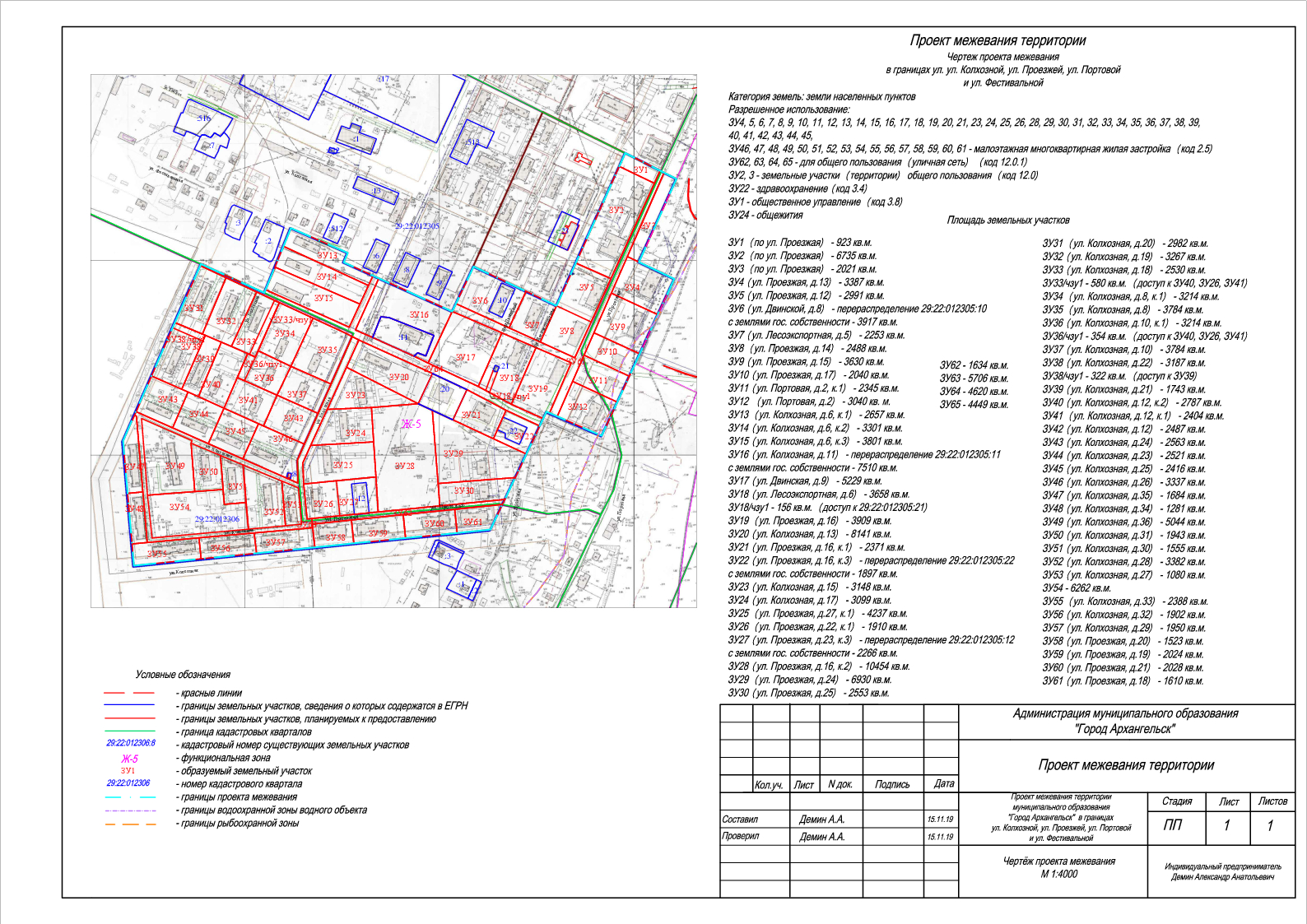 ____________Приложениек распоряжению Главымуниципального образования"Город Архангельск"от 19.08.2020 № 2829рПроектируемый земельный участок, обозначениеПроектная площадь, кв. мИсходныехарактеристикиПроектныехарактеристики123429:22:012305:ЗУ1923Земли государственной собственностиЗемли населенных пунктов.Разрешенное использование: "общественное управление"29:22:012305:ЗУ26735Земли государственной собственностиЗемли населенных пунктов.Разрешенное использование: "земельные участки (территории) общего пользования"29:22:012201:ЗУ32021Земли государственной собственностиЗемли населенных пунктов.Разрешенное использование: "земельные участки (территории) общего пользования"29:22:012201:ЗУ43387Земли государственной собственностиЗемли населенных пунктов.Разрешенное использование: "малоэтажная многоквартирная жилая застройка"29:22:012305:ЗУ52991Земли государственной собственностиЗемли населенных пунктов.Разрешенное использование: "малоэтажная многоквартирная жилая застройка"123429:22:012305:ЗУ6391729:22:012305:10Земли населенных пунктов.Разрешенное использование: "эксплуатация жилого дома" с землями государственной собственностиЗемли населенных пунктов.Разрешенное использование: "малоэтажная многоквартирная жилая застройка"29:22:012305:ЗУ72253Земли государственной собственностиЗемли населенных пунктов.Разрешенное использование: "малоэтажная многоквартирная жилая застройка"29:22:012305:ЗУ82488Земли государственной собственностиЗемли населенных пунктов.Разрешенное использование: "малоэтажная многоквартирная жилая застройка"29:22:012201:ЗУ93630Земли государственной собственностиЗемли населенных пунктов.Разрешенное использование: "малоэтажная многоквартирная жилая застройка"29:22:012201:ЗУ102040Земли государственной собственностиЗемли населенных пунктов.Разрешенное использование: "малоэтажная многоквартирная жилая застройка"29:22:000000:ЗУ112345Земли государственной собственностиЗемли населенных пунктов.Разрешенное использование: "малоэтажная многоквартирная жилая застройка"29:22:000000:ЗУ123040Земли государственной собственностиЗемли населенных пунктов.Разрешенное использование: "малоэтажная многоквартирная жилая застройка"29:22:012305:ЗУ132657Земли государственной собственностиЗемли населенных пунктов.Разрешенное использование: "малоэтажная многоквартирная жилая застройка"29:22:012305:ЗУ143301Земли государственной собственностиЗемли населенных пунктов.Разрешенное использование: "малоэтажная многоквартирная жилая застройка"29:22:012305:ЗУ153801Земли государственной собственностиЗемли населенных пунктов.Разрешенное использование: "малоэтажная многоквартирная жилая застройка"123429:22:012305:ЗУ16751029:22:012305:11Земли населенных пунктов.Разрешенное использование: "здание дошкольного образовательного учреждения" с землями государственной собственностиЗемли населенных пунктов.Разрешенное использование: "здание дошкольного образовательного учреждения"29:22:012305:ЗУ175229Земли государственной собственностиЗемли населенных пунктов.Разрешенное использование: "малоэтажная многоквартирная жилая застройка"29:22:012305:ЗУ183658Земли государственной собственностиЗемли населенных пунктов.Разрешенное использование: "малоэтажная многоквартирная жилая застройка"29:22:012305:ЗУ193909Земли государственной собственностиЗемли населенных пунктов.Разрешенное использование: "малоэтажная многоквартирная жилая застройка"29:22:012305:ЗУ208141Земли государственной собственностиЗемли населенных пунктов.Разрешенное использование: "малоэтажная многоквартирная жилая застройка"29:22:012305:ЗУ212371Земли государственной собственностиЗемли населенных пунктов.Разрешенное использование: "малоэтажная многоквартирная жилая застройка"29:22:012305:ЗУ22189729:22:012305:22Земли населенных пунктов.Разрешенное использование: "для установки и эксплуатации модуля 
для размещения кабинета врача общей практики 
без права капитального строительства и создания объектов недвижимости" 
с землями государственной собственностиЗемли населенных пунктов.Разрешенное использование: "здравоохранение"29:22:012305:ЗУ233148Земли государственной собственностиЗемли населенных пунктов.Разрешенное использование: "малоэтажная многоквартирная жилая застройка"123429:22:012305:ЗУ243099Земли государственной собственностиЗемли населенных пунктов.Разрешенное использование: "малоэтажная многоквартирная жилая застройка"29:22:012305:ЗУ254237Земли государственной собственностиЗемли населенных пунктов.Разрешенное использование: "малоэтажная многоквартирная жилая застройка"29:22:012305:ЗУ261910Земли государственной собственностиЗемли населенных пунктов.Разрешенное использование: "малоэтажная многоквартирная жилая застройка"29:22:012305:ЗУ27226629:22:012305:12Земли населенных пунктов.Разрешенное использование: "эксплуатация общежития" с землями государственной собственностиЗемли населенных пунктов.Разрешенное использование: "эксплуатация общежития"29:22:012305:ЗУ2810454Земли государственной собственностиЗемли населенных пунктов.Разрешенное использование: "малоэтажная многоквартирная жилая застройка"29:22:012305:ЗУ296930Земли государственной собственностиЗемли населенных пунктов.Разрешенное использование: "малоэтажная многоквартирная жилая застройка"29:22:012305:ЗУ302553Земли государственной собственностиЗемли населенных пунктов.Разрешенное использование: "малоэтажная многоквартирная жилая застройка"29:22:012306:ЗУ312982Земли государственной собственностиЗемли населенных пунктов.Разрешенное использование: "малоэтажная многоквартирная жилая застройка"29:22:012306:ЗУ323267Земли государственной собственностиЗемли населенных пунктов.Разрешенное использование: "малоэтажная многоквартирная жилая застройка"29:22:012306:ЗУ332530Земли государственной собственностиЗемли населенных пунктов.Разрешенное использование: "малоэтажная многоквартирная жилая застройка"123429:22:012306:ЗУ343214Земли государственной собственностиЗемли населенных пунктов.Разрешенное использование: "малоэтажная многоквартирная жилая застройка"29:22:012306:ЗУ353784Земли государственной собственностиЗемли населенных пунктов.Разрешенное использование: "малоэтажная многоквартирная жилая застройка"29:22:012306:ЗУ362288Земли государственной собственностиЗемли населенных пунктов.Разрешенное использование: "малоэтажная многоквартирная жилая застройка"29:22:012306:ЗУ373784Земли государственной собственностиЗемли населенных пунктов.Разрешенное использование: "малоэтажная многоквартирная жилая застройка"29:22:012306:ЗУ383187Земли государственной собственностиЗемли населенных пунктов.Разрешенное использование: "малоэтажная многоквартирная жилая застройка"29:22:012306:ЗУ391743Земли государственной собственностиЗемли населенных пунктов.Разрешенное использование: "малоэтажная многоквартирная жилая застройка"29:22:012306:ЗУ402787Земли государственной собственностиЗемли населенных пунктов.Разрешенное использование: "малоэтажная многоквартирная жилая застройка"29:22:012306:ЗУ412404Земли государственной собственностиЗемли населенных пунктов.Разрешенное использование: "малоэтажная многоквартирная жилая застройка"29:22:012306:ЗУ422487Земли государственной собственностиЗемли населенных пунктов.Разрешенное использование: "малоэтажная многоквартирная жилая застройка"29:22:012306:ЗУ432563Земли государственной собственностиЗемли населенных пунктов.Разрешенное использование: "малоэтажная многоквартирная жилая застройка"29:22:012306:ЗУ442521Земли государственной собственностиЗемли населенных пунктов.Разрешенное использование: "малоэтажная многоквартирная жилая застройка"29:22:012306:ЗУ452416Земли государственной собственностиЗемли населенных пунктов.Разрешенное использование: "малоэтажная многоквартирная жилая застройка"123429:22:012306:ЗУ463337Земли государственной собственностиЗемли населенных пунктов.Разрешенное использование: "малоэтажная многоквартирная жилая застройка"29:22:012306:ЗУ471684Земли государственной собственностиЗемли населенных пунктов.Разрешенное использование: "малоэтажная многоквартирная жилая застройка"29:22:012306:ЗУ481281Земли государственной собственностиЗемли населенных пунктов.Разрешенное использование: "малоэтажная многоквартирная жилая застройка"29:22:012306:ЗУ495044Земли государственной собственностиЗемли населенных пунктов.Разрешенное использование: "малоэтажная многоквартирная жилая застройка"29:22:012306:ЗУ501943Земли государственной собственностиЗемли населенных пунктов.Разрешенное использование: "малоэтажная многоквартирная жилая застройка"29:22:012306:ЗУ511555Земли государственной собственностиЗемли населенных пунктов.Разрешенное использование: "малоэтажная многоквартирная жилая застройка"29:22:012306:ЗУ522416Земли государственной собственностиЗемли населенных пунктов.Разрешенное использование: "малоэтажная многоквартирная жилая застройка"29:22:012306:ЗУ531080Земли государственной собственностиЗемли населенных пунктов.Разрешенное использование: "малоэтажная многоквартирная жилая застройка"29:22:012306:ЗУ546262Земли государственной собственностиЗемли населенных пунктов.Разрешенное использование: "малоэтажная многоквартирная жилая застройка"29:22:012306:ЗУ552388Земли государственной собственностиЗемли населенных пунктов.Разрешенное использование: "малоэтажная многоквартирная жилая застройка"29:22:012306:ЗУ561902Земли государственной собственностиЗемли населенных пунктов.Разрешенное использование: "малоэтажная многоквартирная жилая застройка"29:22:012306:ЗУ571950Земли государственной собственностиЗемли населенных пунктов.Разрешенное использование: "малоэтажная многоквартирная жилая застройка"123429:22:012306:ЗУ581526Земли государственной собственностиЗемли населенных пунктов.Разрешенное использование: "малоэтажная многоквартирная жилая застройка"29:22:012306:ЗУ592024Земли государственной собственностиЗемли населенных пунктов.Разрешенное использование: "малоэтажная многоквартирная жилая застройка"29:22:012306:ЗУ602028Земли государственной собственностиЗемли населенных пунктов.Разрешенное использование: "малоэтажная многоквартирная жилая застройка"29:22:012306:ЗУ611610Земли государственной собственностиЗемли населенных пунктов.Разрешенное использование: "малоэтажная многоквартирная жилая застройка"29:22:000000:ЗУ621634Земли государственной собственностиЗемли населенных пунктов.Разрешенное использование: "для общего пользования (уличная сеть)"29:22:000000:ЗУ635706Земли государственной собственностиЗемли населенных пунктов.Разрешенное использование: "для общего пользования (уличная сеть)"29:22:000000:ЗУ644620Земли государственной собственностиЗемли населенных пунктов.Разрешенное использование: "для общего пользования (уличная сеть)"29:22:000000:ЗУ654449Земли государственной собственностиЗемли населенных пунктов.Разрешенное использование: "для общего пользования (уличная сеть)"Проектируемый земельный участок, обозначениеКоординатыКоординатыПроектируемый земельный участок, обозначениеXY12329:22:060416:ЗУ1663278,262518337,7729:22:060416:ЗУ1663260,792518330,6529:22:060416:ЗУ1663240,772518376,7429:22:060416:ЗУ1663257,312518383,5429:22:060416:ЗУ1663278,262518337,7729:22:060416:ЗУ2663260,792518330,6529:22:060416:ЗУ2663134,432518279,8029:22:060416:ЗУ2663116,192518325,5229:22:060416:ЗУ2663240,772518376,7429:22:060416:ЗУ2663260,792518330,6512329:22:060416:ЗУ3663254,972518388,6529:22:060416:ЗУ3663247,602518404,9329:22:060416:ЗУ3663138,822518360,7029:22:060416:ЗУ3663145,312518345,5029:22:060416:ЗУ3663254,972518388,6529:22:060416:ЗУ4663138,822518360,7029:22:060416:ЗУ4663118,822518406,9729:22:060416:ЗУ4663072,182518387,5529:22:060416:ЗУ4663097,452518326,6729:22:060416:ЗУ4663145,312518345,5029:22:060416:ЗУ4663138,822518360,7029:22:060416:ЗУ5663078,612518257,0229:22:060416:ЗУ5663134,432518279,8029:22:060416:ЗУ5663116,192518325,5229:22:060416:ЗУ5663059,382518302,1629:22:060416:ЗУ5663078,612518257,0229:22:060416:ЗУ6663047,842518197,0429:22:060416:ЗУ6663076,272518127,6229:22:060416:ЗУ6663124,902518148,5329:22:060416:ЗУ6663095,662518217,0629:22:060416:ЗУ6663047,842518197,0429:22:060416:ЗУ7663095,662518217,0629:22:060416:ЗУ7663047,842518197,0429:22:060416:ЗУ7663031,162518237,8029:22:060416:ЗУ7663078,612518257,0229:22:060416:ЗУ7663095,662518217,0629:22:060416:ЗУ8663078,612518257,0229:22:060416:ЗУ8663031,162518237,8029:22:060416:ЗУ8663012,672518282,9629:22:060416:ЗУ8663059,372518302,1629:22:060416:ЗУ8663078,612518257,0229:22:060416:ЗУ9663097,452518326,6729:22:060416:ЗУ9663072,182518387,5529:22:060416:ЗУ9663020,922518366,2129:22:060416:ЗУ9663045,782518306,3429:22:060416:ЗУ9663097,452518326,6729:22:060416:ЗУ10663045,782518306,3429:22:060416:ЗУ10663020,922518366,2129:22:060416:ЗУ10662991,682518354,0029:22:060416:ЗУ10663016,412518294,7829:22:060416:ЗУ10663045,782518306,3429:22:060416:ЗУ11663016,412518294,7829:22:060416:ЗУ11662982,192518281,3229:22:060416:ЗУ11662957,762518339,7829:22:060416:ЗУ11662991,682518354,0029:22:060416:ЗУ11663016,412518294,7812329:22:060416:ЗУ12662982,192518281,3229:22:060416:ЗУ12662957,752518339,7729:22:060416:ЗУ12662913,732518321,3229:22:060416:ЗУ12662936,532518263,3629:22:060416:ЗУ12662982,192518281,3229:22:060416:ЗУ13663165,412517911,8329:22:060416:ЗУ13663136,272517986,0629:22:060416:ЗУ13663124,012517981,4429:22:060416:ЗУ13663108,372518019,7329:22:060416:ЗУ13663095,362518014,3129:22:060416:ЗУ13663141,582517903,0929:22:060416:ЗУ13663165,412517911,8329:22:060416:ЗУ14663141,582517903,0929:22:060416:ЗУ14663095,362518014,3129:22:060416:ЗУ14663071,092518004,1929:22:060416:ЗУ14663114,522517893,1629:22:060416:ЗУ14663141,582517903,0929:22:060416:ЗУ15663084,842517882,3729:22:060416:ЗУ15663114,252517893,8729:22:060416:ЗУ15663071,092518004,1929:22:060416:ЗУ15663040,812517991,5729:22:060416:ЗУ15663084,842517882,3729:22:060416:ЗУ16663105,292518027,2729:22:060416:ЗУ16663066,102518123,2529:22:060416:ЗУ16662998,672518094,7129:22:060416:ЗУ16663006,682518076,5029:22:060416:ЗУ16663028,732518022,2529:22:060416:ЗУ16663037,582517999,7929:22:060416:ЗУ16663105,292518027,2729:22:060416:ЗУ17662970,952518160,4529:22:060416:ЗУ17663041,022518188,0629:22:060416:ЗУ17663066,102518123,2529:22:060416:ЗУ17662998,672518094,7129:22:060416:ЗУ17662970,952518160,4529:22:060416:ЗУ18663 023,802 518 232,5229:22:060416:ЗУ18662 949,832 518 203,6829:22:060416:ЗУ18662 970,952 518 160,4529:22:060416:ЗУ18663 041,022 518 188,0629:22:060416:ЗУ18662 999,122 518 180,9629:22:060416:ЗУ18662 997,212 518 186,3529:22:060416:ЗУ18662 990,302 518 184,0229:22:060416:ЗУ18662 992,372 518 178,7229:22:060416:ЗУ18/чзу1662990,302518184,0229:22:060416:ЗУ18/чзу1662963,812518175,0929:22:060416:ЗУ18/чзу1662966,272518170,0629:22:060416:ЗУ18/чзу1662992,372518178,7229:22:060416:ЗУ18/чзу1662990,302518184,0212329:22:060416:ЗУ19663005,962518278,6329:22:060416:ЗУ19662940,452518253,2829:22:060416:ЗУ19662941,992518249,3529:22:060416:ЗУ19662932,952518245,3029:22:060416:ЗУ19662949,832518203,6829:22:060416:ЗУ19663023,802518232,5229:22:060416:ЗУ19663005,962518278,6329:22:060416:ЗУ20662985,462518100,9029:22:060416:ЗУ20662945,852518084,1629:22:060416:ЗУ20662989,232517990,0029:22:060416:ЗУ20663024,882518004,6529:22:060416:ЗУ20662985,462518100,9029:22:060416:ЗУ21662966,372518146,0429:22:060416:ЗУ21662926,772518129,3029:22:060416:ЗУ21662904,602518182,3829:22:060416:ЗУ21662916,322518187,1129:22:060416:ЗУ21662941,742518197,2529:22:060416:ЗУ21662966,372518146,0429:22:060416:ЗУ22662904,602518182,3829:22:060416:ЗУ22662941,742518197,2529:22:060416:ЗУ22662923,212518241,2829:22:060416:ЗУ22662886,342518225,7629:22:060416:ЗУ22662904,602518182,3829:22:060416:ЗУ23662934,152517967,3729:22:060416:ЗУ23662989,232517990,0029:22:060416:ЗУ23662945,852518084,1629:22:060416:ЗУ23662938,742518024,1129:22:060416:ЗУ23662934,152517967,3729:22:060416:ЗУ24662886,862517947,9329:22:060416:ЗУ24662934,152517967,3729:22:060416:ЗУ24662938,742518024,1129:22:060416:ЗУ24662894,552518028,6729:22:060416:ЗУ24662886,862517947,9329:22:060416:ЗУ25662836,962517940,8729:22:060416:ЗУ25662864,422517938,7029:22:060416:ЗУ25662886,862517947,9329:22:060416:ЗУ25662894,552518028,6729:22:060416:ЗУ25662849,682518033,2929:22:060416:ЗУ25662842,832517982,8029:22:060416:ЗУ25662836,962517940,8729:22:060416:ЗУ26662842,832517982,8029:22:060416:ЗУ26662836,962517940,8729:22:060416:ЗУ26662792,302517946,9829:22:060416:ЗУ26662798,072517988,9129:22:060416:ЗУ26662842,832517982,8029:22:060416:ЗУ27662842,832517982,8029:22:060416:ЗУ27662849,682518033,2929:22:060416:ЗУ27662804,812518037,9329:22:060416:ЗУ27662798,072517988,9129:22:060416:ЗУ27662842,832517982,8012329:22:060416:ЗУ28662938,742518024,1129:22:060416:ЗУ28662945,852518084,1629:22:060416:ЗУ28662938,072518102,5629:22:060416:ЗУ28662815,672518116,8329:22:060416:ЗУ28662804,812518037,9329:22:060416:ЗУ28662938,742518024,1129:22:060416:ЗУ29662938,072518102,5629:22:060416:ЗУ29662926,772518129,3029:22:060416:ЗУ29662904,602518182,3829:22:060416:ЗУ29662886,342518225,7629:22:060416:ЗУ29662855,772518212,3429:22:060416:ЗУ29662844,232518113,5029:22:060416:ЗУ29662938,072518102,5629:22:060416:ЗУ30662815,672518116,8329:22:060416:ЗУ30662827,122518200,0529:22:060416:ЗУ30662855,772518212,3429:22:060416:ЗУ30662844,232518113,5029:22:060416:ЗУ30662815,672518116,8329:22:060416:ЗУ31663038,202517767,4629:22:060416:ЗУ31663112,742517797,2529:22:060416:ЗУ31663098,432517831,0229:22:060416:ЗУ31663024,662517803,3129:22:060416:ЗУ31663038,202517767,4629:22:060416:ЗУ32663024,702517803,3229:22:060416:ЗУ32663098,432517831,0229:22:060416:ЗУ32663081,512517870,9629:22:060416:ЗУ32663010,292517841,0629:22:060416:ЗУ32663024,702517803,3229:22:060416:ЗУ33663081,512517870,9629:22:060416:ЗУ33663077,822517879,6929:22:060416:ЗУ33663069,082517900,6429:22:060416:ЗУ33663006,232517875,7129:22:060416:ЗУ33662997,842517872,6329:22:060416:ЗУ33663002,022517862,5129:22:060416:ЗУ33663010,292517841,0629:22:060416:ЗУ33663081,512517870,9629:22:060416:ЗУ38/чзу1663069,082517900,6429:22:060416:ЗУ38/чзу1663006,232517875,7129:22:060416:ЗУ38/чзу1662997,842517872,6329:22:060416:ЗУ38/чзу1663001,022517864,9329:22:060416:ЗУ38/чзу1663006,922517867,1229:22:060416:ЗУ38/чзу1663071,682517894,4029:22:060416:ЗУ38/чзу1663069,082517900,6429:22:060416:ЗУ34663006,232517875,7129:22:060416:ЗУ34663069,082517900,6429:22:060416:ЗУ34663050,632517944,8829:22:060416:ЗУ34662987,702517918,6429:22:060416:ЗУ34663006,232517875,7112329:22:060416:ЗУ35662987,702517918,6429:22:060416:ЗУ35663050,632517944,8829:22:060416:ЗУ35663032,632517988,0629:22:060416:ЗУ35663028,962517995,8629:22:060416:ЗУ35662966,892517971,1429:22:060416:ЗУ35662987,702517918,6429:22:060416:ЗУ36662970,572517850,2729:22:060416:ЗУ36663002,022517862,5129:22:060416:ЗУ36662997,842517872,6329:22:060416:ЗУ36663006,232517875,7129:22:060416:ЗУ36662987,702517918,6429:22:060416:ЗУ36662949,852517902,3029:22:060416:ЗУ36662970,572517850,2729:22:060416:ЗУ37662949,852517902,3029:22:060416:ЗУ37662987,702517918,6429:22:060416:ЗУ37662966,892517971,1429:22:060416:ЗУ37662928,432517955,8329:22:060416:ЗУ37662949,852517902,3029:22:060416:ЗУ38662968,352517740,0229:22:060416:ЗУ38663038,202517767,4629:22:060416:ЗУ38663023,282517807,0429:22:060416:ЗУ38662952,892517779,4029:22:060416:ЗУ38662968,352517740,0229:22:060416:ЗУ38/чзу1663038,202517767,4629:22:060416:ЗУ38/чзу1663023,282517807,0429:22:060416:ЗУ38/чзу1663015,902517804,1429:22:060416:ЗУ38/чзу1663031,412517764,7929:22:060416:ЗУ38/чзу1663038,202517767,4629:22:060416:ЗУ39662952,892517779,4029:22:060416:ЗУ39663023,282517807,0429:22:060416:ЗУ39663015,282517828,0029:22:060416:ЗУ39662944,132517801,2729:22:060416:ЗУ39662949,612517787,7529:22:060416:ЗУ39662952,892517779,4029:22:060416:ЗУ40663015,282517828,0029:22:060416:ЗУ40663002,022517862,5129:22:060416:ЗУ40662930,582517834,7029:22:060416:ЗУ40662944,132517801,2729:22:060416:ЗУ40663015,282517828,0029:22:060416:ЗУ41662930,582517834,7029:22:060416:ЗУ41662970,572517850,2729:22:060416:ЗУ41662949,852517902,3029:22:060416:ЗУ41662909,742517886,3329:22:060416:ЗУ41662930,582517834,7029:22:060416:ЗУ42662949,852517902,3029:22:060416:ЗУ42662928,432517955,8329:22:060416:ЗУ42662888,382517939,8829:22:060416:ЗУ42662909,742517886,3329:22:060416:ЗУ42662949,852517902,3012329:22:060416:ЗУ43662921,742517722,1129:22:060416:ЗУ43662968,352517740,0229:22:060416:ЗУ43662949,612517787,7529:22:060416:ЗУ43662902,832517769,6429:22:060416:ЗУ43662921,742517722,1129:22:060416:ЗУ44662949,612517787,7529:22:060416:ЗУ44662930,582517834,7029:22:060416:ЗУ44662884,262517816,2529:22:060416:ЗУ44662902,832517769,6429:22:060416:ЗУ44662949,612517787,7529:22:060416:ЗУ45662930,582517834,7029:22:060416:ЗУ45662912,382517879,7829:22:060416:ЗУ45662866,312517861,3429:22:060416:ЗУ45662884,262517816,2529:22:060416:ЗУ45662930,582517834,7029:22:060416:ЗУ46662930,582517834,7029:22:060416:ЗУ46662912,382517879,7829:22:060416:ЗУ46662866,312517861,3429:22:060416:ЗУ46662884,262517816,2529:22:060416:ЗУ46662930,582517834,7029:22:060416:ЗУ47662816,432517715,0829:22:060416:ЗУ47662883,702517706,6429:22:060416:ЗУ47662917,082517720,1029:22:060416:ЗУ47662916,052517722,5729:22:060416:ЗУ47662818,882517734,6129:22:060416:ЗУ47662816,432517715,0829:22:060416:ЗУ48662751,662517723,2029:22:060416:ЗУ48662754,142517742,6229:22:060416:ЗУ48662818,882517734,6129:22:060416:ЗУ48662816,432517715,0829:22:060416:ЗУ48662751,662517723,2029:22:060416:ЗУ49662913,382517729,3529:22:060416:ЗУ49662887,312517795,3729:22:060416:ЗУ49662883,962517794,0529:22:060416:ЗУ49662821,962517801,2329:22:060416:ЗУ49662814,962517740,7529:22:060416:ЗУ49662913,382517729,3529:22:060416:ЗУ50662883,962517794,0529:22:060416:ЗУ50662869,662517832,5029:22:060416:ЗУ50662826,192517837,6729:22:060416:ЗУ50662821,962517801,2329:22:060416:ЗУ50662883,962517794,0529:22:060416:ЗУ51662869,662517832,5029:22:060416:ЗУ51662858,662517862,0729:22:060416:ЗУ51662810,532517867,4729:22:060416:ЗУ51662807,122517839,9429:22:060416:ЗУ51662869,662517832,5012329:22:060416:ЗУ52662858,662517862,0729:22:060416:ЗУ52662839,892517912,5129:22:060416:ЗУ52662782,542517919,5529:22:060416:ЗУ52662776,342517872,1829:22:060416:ЗУ52662810,532517867,4729:22:060416:ЗУ52662858,662517862,0729:22:060416:ЗУ53662839,892517912,5129:22:060416:ЗУ53662831,832517934,1529:22:060416:ЗУ53662785,242517940,1329:22:060416:ЗУ53662782,542517919,5529:22:060416:ЗУ53662839,892517912,5129:22:060416:ЗУ54662760,172517748,7129:22:060416:ЗУ54662814,962517740,7529:22:060416:ЗУ54662826,192517837,6729:22:060416:ЗУ54662807,122517839,9429:22:060416:ЗУ54662810,532517867,4729:22:060416:ЗУ54662776,342517872,1829:22:060416:ЗУ54662760,172517748,7129:22:060416:ЗУ55662762,612517808,9629:22:060416:ЗУ55662735,832517812,7129:22:060416:ЗУ55662723,812517726,7029:22:060416:ЗУ55662751,662517723,2029:22:060416:ЗУ55662762,612517808,9629:22:060416:ЗУ56662762,612517808,9629:22:060416:ЗУ56662735,832517812,7129:22:060416:ЗУ56662723,812517726,7029:22:060416:ЗУ56662751,662517723,2029:22:060416:ЗУ56662762,612517808,9629:22:060416:ЗУ57662756,162517958,2529:22:060416:ЗУ57662745,592517883,6629:22:060416:ЗУ57662771,642517879,6229:22:060416:ЗУ57662781,212517954,7029:22:060416:ЗУ57662756,162517958,2529:22:060416:ЗУ57662771,642517879,6229:22:060416:ЗУ57662745,742517883,6429:22:060416:ЗУ57662735,832517812,7129:22:060416:ЗУ57662762,612517808,9629:22:060416:ЗУ57662771,642517879,6229:22:060416:ЗУ58662756,162517958,2529:22:060416:ЗУ58662745,592517883,6629:22:060416:ЗУ58662771,642517879,6229:22:060416:ЗУ58662781,212517954,7029:22:060416:ЗУ58662756,162517958,2529:22:060416:ЗУ59662793,182518004,0229:22:060416:ЗУ59662802,582518070,3129:22:060416:ЗУ59662772,602518074,4129:22:060416:ЗУ59662763,222518008,2729:22:060416:ЗУ59662793,182518004,0212329:22:060416:ЗУ60662802,582518070,3129:22:060416:ЗУ60662811,902518136,0929:22:060416:ЗУ60662781,632518140,4929:22:060416:ЗУ60662772,512518074,4729:22:060416:ЗУ60662802,582518070,3129:22:060416:ЗУ61662820,582518197,2429:22:060416:ЗУ61662787,582518183,0829:22:060416:ЗУ61662781,392518140,5329:22:060416:ЗУ61662811,902518136,0929:22:060416:ЗУ61662820,582518197,2429:22:060416:ЗУ62662820,582518197,2429:22:060416:ЗУ62662787,582518183,0829:22:060416:ЗУ62662781,392518140,5329:22:060416:ЗУ62662811,902518136,0929:22:060416:ЗУ62662820,582518197,2429:22:060416:ЗУ63662921,742517722,1129:22:060416:ЗУ63662866,312517861,3429:22:060416:ЗУ63662837,962517933,3029:22:060416:ЗУ63662867,652517931,6229:22:060416:ЗУ63663028,982517995,8729:22:060416:ЗУ63663024,872518004,6529:22:060416:ЗУ63662864,422517938,7029:22:060416:ЗУ63662837,102517940,8729:22:060416:ЗУ63662792,302517946,9829:22:060416:ЗУ63662793,132517953,0429:22:060416:ЗУ63662786,072517954,0129:22:060416:ЗУ63662781,212517954,7029:22:060416:ЗУ63662754,142517742,6229:22:060416:ЗУ63662916,052517722,5729:22:060416:ЗУ63662917,082517720,1029:22:060416:ЗУ63662814,962517740,7529:22:060416:ЗУ63662913,382517729,3529:22:060416:ЗУ63662887,312517795,3729:22:060416:ЗУ63662883,962517794,0529:22:060416:ЗУ63662831,832517934,1529:22:060416:ЗУ63662785,242517940,1329:22:060416:ЗУ63662760,172517748,7129:22:060416:ЗУ64662932,952518245,3029:22:060416:ЗУ64662923,212518241,2829:22:060416:ЗУ64662941,742518197,2529:22:060416:ЗУ64662966,382518146,0429:22:060416:ЗУ64662985,462518100,9029:22:060416:ЗУ64663024,882518004,6529:22:060416:ЗУ64663032,632517988,0629:22:060416:ЗУ64663077,822517879,6929:22:060416:ЗУ64663112,742517797,2529:22:060416:ЗУ64663114,782517798,0529:22:060416:ЗУ64663081,042517880,88123663084,842517882,37663040,812517991,57663108,372518019,73663105,292518027,27663037,582517999,79663028,732518022,25663006,682518076,50662998,672518094,70662970,952518160,45662949,832518203,68662932,952518245,3029:22:060416:ЗУ65663257,312518383,5429:22:060416:ЗУ65663254,972518388,6529:22:060416:ЗУ65662936,532518263,3629:22:060416:ЗУ65662940,802518253,4129:22:060416:ЗУ65663005,962518278,6329:22:060416:ЗУ65663066,102518123,2529:22:060416:ЗУ65663076,272518127,6229:22:060416:ЗУ65663012,672518282,9629:22:060416:ЗУ65663257,312518383,54